KÄSITYÖTREFFIT
  Torstaisin klo 10.30-12.30Avoin käsityötapaaminen asukastalo AnkkurissaTervetuloa lähiseudun asukkaat neulomaan ja tekemään muita käsitöitäKahvila avoinna tapaamisen ajan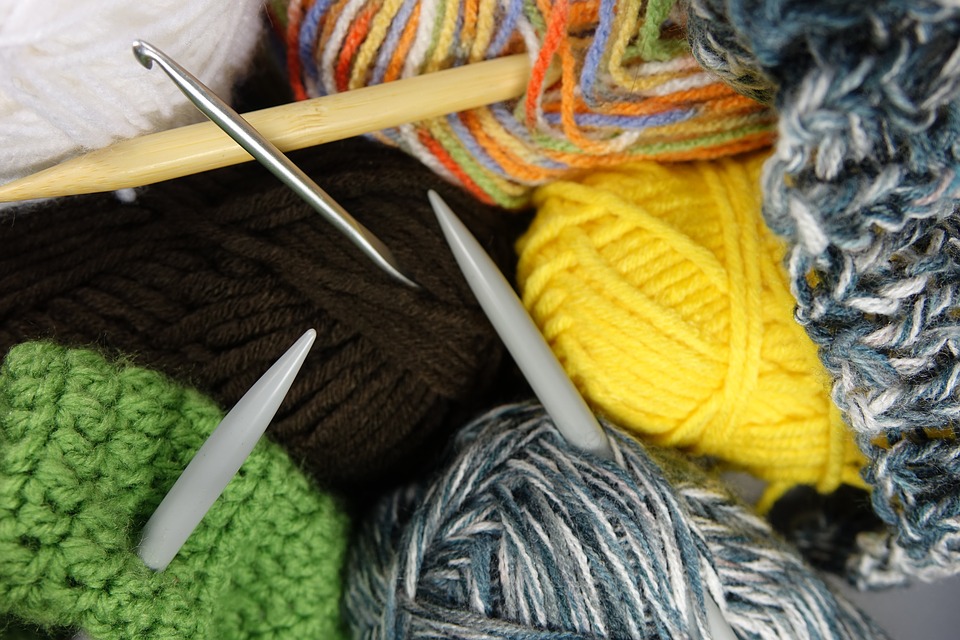 Osoitteessa: Paasivaarankatu 6, Herttoniemenrannan nuorisotalon tiloissa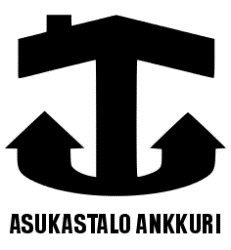 Lisätietoja: 044 989 5333 